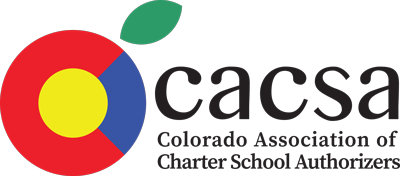 Site Visit Rubric: Interim Edition*September 2020*This document was produced by the Grand Isle Group for CACSA during the spring and summer of 2020.  Given the health crisis, opportunities for input from the field were not ideal. CACSA invites ongoing feedback on this product and recommends treating it as “interim” until additional feedback can be incorporated. Sample Site Visit RubricPURPOSE OF SITE VISITThe purpose of site visits is to serve as a tool to inform continuous improvement for charter schools and to provide data points in determining a charter school’s standing relative to the authorizer’s compliance and performance requirements. Authorizers conduct site visits on an annual basis, though some review topics and criteria may not apply under certain conditions on a given year.SITE VISIT PROTOCOL ASSUMPTIONSThe rubric in this document assumes that the authorizer and school under review take the following steps prior to, during, and following the site visit. *This does not apply to schools that received a performance rating Meets across academic performance indicators in the previous school year.*This does not apply to schools that received an exemplary rating in their previous site visit.TIMESTEPSPrior to Site VisitPrior to the SIte Visit, the authorizer notifies the school of:The date on which the site visit will occur,The time of both the board interview as well as the school leader interview,The documents that the school is required to consolidate into one binder for document review (or folder or other location submitted online, as designated by the authorizer), andThe criteria according to which the authorizer will evaluate the school during the site visit.During Site VisitThe site visit itself is made up of the following components (see table below for more detail):School Walk-Through: The authorizer walks through the school to observe cultural and disciplinary practices as well as to evaluate safety criteria.Classroom Observation: The authorizer spends 20-40 minutes, as needed, in the classroom to evaluate instruction, the educational program, and school culture/discipline practices.Document Review: The authorizer will conduct a review of all documentation relevant to the school’s educational program, board governance, board legal compliance, and school safety.Board Interview: The authorizer will conduct an interview with a member of the board to gather additional information needed on board governance and board legal obligations.School Leader Interview: The authorizer will conduct an interview with the school leader to ask any questions that arose during document review and on the school’s educational program. Following Site VisitFollowing the site visit, the authorizer will:Share the outcome of the site visit, namely the score the school received on each review topic as well as any next steps related to non-compliance/low scores, as needed, that the authorizer will take. REVIEW PROTOCOL: Below are the steps required to collect all information needed to evaluate the school on each review topic.REVIEW PROTOCOL: Below are the steps required to collect all information needed to evaluate the school on each review topic.REVIEW PROTOCOL: Below are the steps required to collect all information needed to evaluate the school on each review topic.REVIEW PROTOCOL: Below are the steps required to collect all information needed to evaluate the school on each review topic.REVIEW PROTOCOL: Below are the steps required to collect all information needed to evaluate the school on each review topic.REVIEW PROTOCOL: Below are the steps required to collect all information needed to evaluate the school on each review topic.Review TopicSchool Walk-ThroughClassroom ObservationDocument ReviewBoard InterviewSL InterviewInstruction✖✔✖✖✖Educational Program: Curriculum/Materials✖✔✔✖✔School Culture & Discipline✔✔✔✖✖Board Governance✖✖✔✔✖Board Legal Obligations✖✖✔✔✖Safety✔✖✔✖✖Special Education Files✖✖✔✖✔REVIEW PROTOCOLREVIEW PROTOCOLREVIEW PROTOCOLREVIEW PROTOCOLREVIEW PROTOCOLREVIEW PROTOCOLReview TopicSchool Walk-ThroughClassroom ObservationDocument ReviewBoard InterviewSL InterviewInstruction✖✔✖✖✖InstructionNotes: The individual conducting the site visit will spend 20-40 minutes, as needed, collecting information in accordance with the criteria outlined in the table below. Note the instances in which certain criteria are not applicable.Notes: The individual conducting the site visit will spend 20-40 minutes, as needed, collecting information in accordance with the criteria outlined in the table below. Note the instances in which certain criteria are not applicable.Notes: The individual conducting the site visit will spend 20-40 minutes, as needed, collecting information in accordance with the criteria outlined in the table below. Note the instances in which certain criteria are not applicable.Notes: The individual conducting the site visit will spend 20-40 minutes, as needed, collecting information in accordance with the criteria outlined in the table below. Note the instances in which certain criteria are not applicable.Notes: The individual conducting the site visit will spend 20-40 minutes, as needed, collecting information in accordance with the criteria outlined in the table below. Note the instances in which certain criteria are not applicable.INSTRUCTIONINSTRUCTIONINSTRUCTIONINSTRUCTIONINSTRUCTIONCRITERIA0123Communicating with Students*NATeacher’s purpose in a lesson or unit is unclear to students. Teacher’s purpose for the lesson or unit is clear, including where it is located within broader learning. Teacher makes the purpose of the lesson or unit clear. Discussion of content connects with students’ knowledge and experience. Students contribute to explaining concepts to their peers. Engaging Students in Learning*NAStudents are not at all intellectually engaged in significant learning, as a result of inappropriate activities or materials, poor representations of content, or lack of lesson structure. Students are intellectually engaged throughout the lesson, with appropriate activities and materials, instructive representations of content, and suitable structure and pacing of the lesson. Students are highly engaged throughout the lesson and make material contributions to the representation of content, the activities, and the materials. The structure and pacing of the lesson allow for student reflection and closure. Using Assessment in Instruction*NAStudents do not know the criteria by which their work will be evaluated.Students are fully aware of the criteria by which their work will be evaluated. Teacher monitors the progress of groups of students in the curriculum, making limited use of diagnostic prompts to elicit information; feedback is timely, consistent, and of high quality. Students are fully aware of the criteria by which their work will be evaluated. Teachers actively and systematically elicits diagnostic information from individual students regarding understanding and monitors progress of individual students; feedback is timely, high quality, and students use feedback in their learning. COLUMN TOTALS0TOTAL SCORE0SCORING SCALE: INSTRUCTIONTOTALEXEMPLARY75%+ ACCEPTABLE51-74%NEEDS IMPROVEMENT26-50%INADEQUATE0 – 25%Note that criteria that are not applicable should be excluded from total possible points.Note that criteria that are not applicable should be excluded from total possible points.REVIEW PROTOCOLREVIEW PROTOCOLREVIEW PROTOCOLREVIEW PROTOCOLREVIEW PROTOCOLREVIEW PROTOCOLReview TopicSchool Walk-ThroughClassroom ObservationDocument ReviewBoard InterviewSL InterviewEducational Program: (1) Curriculum & Materials; (2) Special Education✖✔✔✖✔Educational Program: (1) Curriculum & Materials; (2) Special EducationNotes: Prior to Site Visit: The school leader will consolidate all information relevant to the school’s curriculum, assessments, ELA programming, and Special Education programming in a binder for document review.SL Interview: The individual conducting the site visit will reserve a portion of the school leader interview to ask any questions that arose during document review necessary to evaluate the school according to the criteria outlined below.Notes: Prior to Site Visit: The school leader will consolidate all information relevant to the school’s curriculum, assessments, ELA programming, and Special Education programming in a binder for document review.SL Interview: The individual conducting the site visit will reserve a portion of the school leader interview to ask any questions that arose during document review necessary to evaluate the school according to the criteria outlined below.Notes: Prior to Site Visit: The school leader will consolidate all information relevant to the school’s curriculum, assessments, ELA programming, and Special Education programming in a binder for document review.SL Interview: The individual conducting the site visit will reserve a portion of the school leader interview to ask any questions that arose during document review necessary to evaluate the school according to the criteria outlined below.Notes: Prior to Site Visit: The school leader will consolidate all information relevant to the school’s curriculum, assessments, ELA programming, and Special Education programming in a binder for document review.SL Interview: The individual conducting the site visit will reserve a portion of the school leader interview to ask any questions that arose during document review necessary to evaluate the school according to the criteria outlined below.Notes: Prior to Site Visit: The school leader will consolidate all information relevant to the school’s curriculum, assessments, ELA programming, and Special Education programming in a binder for document review.SL Interview: The individual conducting the site visit will reserve a portion of the school leader interview to ask any questions that arose during document review necessary to evaluate the school according to the criteria outlined below.EDUCATIONAL PROGRAM: CURRICULUM & MATERIALSEDUCATIONAL PROGRAM: CURRICULUM & MATERIALSEDUCATIONAL PROGRAM: CURRICULUM & MATERIALSEDUCATIONAL PROGRAM: CURRICULUM & MATERIALSEDUCATIONAL PROGRAM: CURRICULUM & MATERIALSCRITERIA011123CurriculumNAThe school does not have research-based, Common Core/CAS aligned curricula in place.The school does not have research-based, Common Core/CAS aligned curricula in place.The school does not have research-based, Common Core/CAS aligned curricula in place.All criteria for partially meets expectations plus: Common Core/CAS- aligned curricula and resources extend into intervention, special education, acceleration, the arts, and PE. All criteria for meets expectations plus: The school has tailored their curriculum to meet the needs of the particular student population, including the inclusion of culturally relevant materials.AssessmentThis does not apply to schools that received a performance rating Meets across academic performance indicators in the previous school year.NAThe school does not have a system to administer interim assessments or use the data to inform instruction and identify students in need of support.  There is not a protocol for data analysis or norms for teacher collaboration on assessment and grading. Students are not provided with appropriate accommodations for language and/or learning needs that guarantee equitable access to assessments.The school does not have a system to administer interim assessments or use the data to inform instruction and identify students in need of support.  There is not a protocol for data analysis or norms for teacher collaboration on assessment and grading. Students are not provided with appropriate accommodations for language and/or learning needs that guarantee equitable access to assessments.The school does not have a system to administer interim assessments or use the data to inform instruction and identify students in need of support.  There is not a protocol for data analysis or norms for teacher collaboration on assessment and grading. Students are not provided with appropriate accommodations for language and/or learning needs that guarantee equitable access to assessments.All criteria for partially meets expectations plus:  There is a clear process for ensuring assessments are aligned with curriculum, standards, and performance goals.  The school has clear graduation and promotion criteria are consistently applied.   All criteria for meets expectations plus: Students are able to articulate their goals and performance toward meeting those goals.  Academic Intervention and AccelerationThis does not apply to schools that received a performance rating Meets across academic performance indicators in the previous school year.NAThe school provides limited supports for students who are struggling academically or in need of acceleration. The RTI process is not systematically structured to assist all learners in need of intervention.The school provides limited supports for students who are struggling academically or in need of acceleration. The RTI process is not systematically structured to assist all learners in need of intervention.The school provides limited supports for students who are struggling academically or in need of acceleration. The RTI process is not systematically structured to assist all learners in need of intervention.All criteria for partially meets expectations plus: There are clear procedures for identifying gifted and talented and academically advanced students. There are sufficient research-based resources and strategies available to provide services to students in need of intervention/ acceleration. All criteria for meets expectations plus: The school collects data to inform and regularly evaluate the effectiveness of academic intervention and acceleration programming. English Language Acquisition NAObserved content instruction does not demonstrate explicit strategies to effectively meet the needs of ELL students. Observed ELD instruction “Does Not Meet Expectations” on the ELD observation rubric from the Charter ELA Teacher Training Channel. The focus of the lesson is on content, not on language. Observed content instruction does not demonstrate explicit strategies to effectively meet the needs of ELL students. Observed ELD instruction “Does Not Meet Expectations” on the ELD observation rubric from the Charter ELA Teacher Training Channel. The focus of the lesson is on content, not on language. Observed content instruction does not demonstrate explicit strategies to effectively meet the needs of ELL students. Observed ELD instruction “Does Not Meet Expectations” on the ELD observation rubric from the Charter ELA Teacher Training Channel. The focus of the lesson is on content, not on language. Observed content instruction meets the needs of all ELL students. Instruction explicitly addresses academic language and vocabulary and teachers provide regular opportunities for students to practice language orally and/or in writing. All criteria for meets expectations plus: Strategies and supports utilized for ELL students (in ELD or content classes) are monitored on an ongoing basis for effectiveness.Cultural CompetencyNAThe school has not provided training or support to staff on cultural competency and/or there is evidence of a lack of cultural competency across the school. Curriculum does not represent the cultural background and/or experiences of students within the school. The school has not provided training or support to staff on cultural competency and/or there is evidence of a lack of cultural competency across the school. Curriculum does not represent the cultural background and/or experiences of students within the school. The school has not provided training or support to staff on cultural competency and/or there is evidence of a lack of cultural competency across the school. Curriculum does not represent the cultural background and/or experiences of students within the school. Teachers have received PD on cultural competency that they utilize in their classrooms.  All criteria for meets expectations plus: Teachers encourage students to challenge and question the dominant culture and students appear comfortable doing so in respectful ways.COLUMN TOTALS0TOTAL SCORE0SCORING SCALE: EDUCATION PROGRAM - CURRICULUM & MATERIALSTOTALEXEMPLARY75%+ ACCEPTABLE51-74%NEEDS IMPROVEMENT26-50%INADEQUATE0 – 25%Note that criteria that are not applicable should be excluded from total possible points.Note that criteria that are not applicable should be excluded from total possible points.EDUCATIONAL PROGRAM: SPECIAL EDUCATION EDUCATIONAL PROGRAM: SPECIAL EDUCATION EDUCATIONAL PROGRAM: SPECIAL EDUCATION EDUCATIONAL PROGRAM: SPECIAL EDUCATION EDUCATIONAL PROGRAM: SPECIAL EDUCATION CRITERIA011123Special Education InstructionNAObserved Special Education instruction and instructional environment provides minimal access to the appropriate Grade Level Standards or Extended Evidence Outcomes such as through accommodations, specially designed instruction, etc.Observed Special Education instruction and instructional environment provides minimal access to the appropriate Grade Level Standards or Extended Evidence Outcomes such as through accommodations, specially designed instruction, etc.Observed Special Education instruction and instructional environment provides minimal access to the appropriate Grade Level Standards or Extended Evidence Outcomes such as through accommodations, specially designed instruction, etc.Observed Special Education instruction and instructional environment provide meaningful access to the appropriate Grade Level Standards or Extended Evidence Outcomes such as through accommodations, specially designed instruction, etc. All criteria for meets expectations plus: instruction results in quality of programming that exceeds compliance standards.IEP DevelopmentNASystems for developing IEPs do not result in a clear connection between the strengths and needs identified in the present levels, goals, and the service delivery statement. There are minimal systems to collect progress monitoring data.Systems for developing IEPs do not result in a clear connection between the strengths and needs identified in the present levels, goals, and the service delivery statement. There are minimal systems to collect progress monitoring data.Systems for developing IEPs do not result in a clear connection between the strengths and needs identified in the present levels, goals, and the service delivery statement. There are minimal systems to collect progress monitoring data.Systems for developing IEPs result in strong connections and alignment between the strengths and needs identified in the present levels, goals, and the service delivery statement. There is a clear system in place to collect progress monitoring data with fidelity, including evidence of student progress and growth. The information is consistently used to adjust the type or intensity of supports when students do not respond to current interventions.All criteria for meets expectations plus: systems result in quality of programming that exceeds compliance standards.Professional DevelopmentNAThe school does not have a calendar of professional development activities that explicitly train teachers to modify the curriculum and instruction to address the unique needs of students with disabilities.The school does not have a calendar of professional development activities that explicitly train teachers to modify the curriculum and instruction to address the unique needs of students with disabilities.The school does not have a calendar of professional development activities that explicitly train teachers to modify the curriculum and instruction to address the unique needs of students with disabilities. NOT APPLICABLEThe school provides a calendar of professional development activities that explicitly train teachers to modify the curriculum and instruction to address the unique needs of students with disabilities.AssessmentNAThe school cannot provide evidence of modified forms of assessment and progress monitoring for students with disabilities. The school cannot provide evidence of modified forms of assessment and progress monitoring for students with disabilities. The school cannot provide evidence of modified forms of assessment and progress monitoring for students with disabilities.  NOT APPLICABLEReflecting the supports provided in their IEPs, administration of assessment incorporates the same supports and accommodations students with disabilities receive in the classroom. Aside from formally required assessments, including alternate assessments for students with the most significant cognitive disabilities, schools identify other metrics to measure and evaluate the progress of students with disabilities.COLUMN TOTALS0TOTAL SCORE0SCORING SCALE: SPECIAL EDUCATIONTOTALEXEMPLARY75%+ ACCEPTABLE51-74%NEEDS IMPROVEMENT26-50%INADEQUATE0 – 25%Note that criteria that are not applicable should be excluded from total possible points.Note that criteria that are not applicable should be excluded from total possible points.REVIEW PROTOCOLREVIEW PROTOCOLREVIEW PROTOCOLREVIEW PROTOCOLREVIEW PROTOCOLREVIEW PROTOCOLReview TopicSchool Walk-ThroughClassroom ObservationDocument ReviewBoard InterviewSL InterviewSchool Culture & Discipline✔✔✔✖✖School Culture & DisciplineNotes: The individual conducting the site visit will spend 20-40 minutes, as needed, collecting information in accordance with the criteria outlined in the table below. Note the instances in which certain criteria are not applicable.Notes: The individual conducting the site visit will spend 20-40 minutes, as needed, collecting information in accordance with the criteria outlined in the table below. Note the instances in which certain criteria are not applicable.Notes: The individual conducting the site visit will spend 20-40 minutes, as needed, collecting information in accordance with the criteria outlined in the table below. Note the instances in which certain criteria are not applicable.Notes: The individual conducting the site visit will spend 20-40 minutes, as needed, collecting information in accordance with the criteria outlined in the table below. Note the instances in which certain criteria are not applicable.Notes: The individual conducting the site visit will spend 20-40 minutes, as needed, collecting information in accordance with the criteria outlined in the table below. Note the instances in which certain criteria are not applicable.SCHOOL CULTURE & DISCIPLINESCHOOL CULTURE & DISCIPLINESCHOOL CULTURE & DISCIPLINESCHOOL CULTURE & DISCIPLINESCHOOL CULTURE & DISCIPLINECRITERIA0123Discipline PolicyNAPolicies regarding student discipline, expulsion, and suspension satisfy one or none of the following conditions: (1) they are consistent with the intent and purpose of Colorado Revised Statutes Title 22. Education § 22-33-106; (2) they provide adequately for the safety of students and staff; and (3) they provide a level of due process for students that, at a minimum, complies with the requirements of the federal "Individuals with Disabilities Education Act."Policies regarding discipline, expulsion, and suspension satisfy two of the conditions listed to the left.Policies regarding discipline, expulsion, and suspension satisfy all of the conditions listed to the left.Establishing a Culture for Learning*NAThe classroom does not represent a culture for learning and is characterized by low teacher commitment to the subject, low expectations for student achievement, and little student pride in work. The classroom environment represents a genuine culture for learning, with commitment to the subject on the part of both teacher and students, high expectations for student achievement, and student pride in work. Students assume much of the responsibility for establishing a culture for learning in the classroom by taking pride in their work, initiating improvements to their products, and holding the work to the highest standard. Classroom Procedures*NARoutines and procedures are seamless in their operation, and students assume considerable responsibility for their smooth functioning. Routines and procedures have been established and function smoothly for the most part, with little loss of instruction time.Routines and procedures are seamless in their operation, and students assume considerable responsibility for their smooth functioning Managing Behavior*NAStudent behavior is poor, with no clear expectations, no monitoring of student behavior, and inappropriate response to student misbehavior. Teacher is aware of student behavior, has established clear standards of conduct, and responds to student misbehavior in ways that are appropriate and respectful of the students. Student behavior is entirely appropriate, with evidence of student participation in setting expectations and monitoring behavior. Teacher’s monitoring of student behavior is subtle and preventive, and teachers’ response to student misbehavior is sensitive to individual student needs. COLUMN TOTALS0TOTAL SCORE0SCORING SCALE: CULTURE & DISCIPLINETOTALEXEMPLARY75%+ ACCEPTABLE51-74%NEEDS IMPROVEMENT26-50%INADEQUATE0 – 25%Note that criteria that are not applicable should be excluded from total possible points.Note that criteria that are not applicable should be excluded from total possible points.REVIEW PROTOCOLREVIEW PROTOCOLREVIEW PROTOCOLREVIEW PROTOCOLREVIEW PROTOCOLREVIEW PROTOCOLReview TopicSchool Walk-ThroughClassroom ObservationDocument ReviewBoard InterviewSL InterviewBoard Governance✖✖✔✔✖Board GovernanceNotes: Prior to Site Visit: The school leader will consolidate all information relevant to the board governance criteria outlined below in a binder for document review.Board Interview: The individual conducting the site visit will reserve a portion of the board interview to ask any questions that arose during document review necessary to evaluate the school according to the criteria outlined below.Notes: Prior to Site Visit: The school leader will consolidate all information relevant to the board governance criteria outlined below in a binder for document review.Board Interview: The individual conducting the site visit will reserve a portion of the board interview to ask any questions that arose during document review necessary to evaluate the school according to the criteria outlined below.Notes: Prior to Site Visit: The school leader will consolidate all information relevant to the board governance criteria outlined below in a binder for document review.Board Interview: The individual conducting the site visit will reserve a portion of the board interview to ask any questions that arose during document review necessary to evaluate the school according to the criteria outlined below.Notes: Prior to Site Visit: The school leader will consolidate all information relevant to the board governance criteria outlined below in a binder for document review.Board Interview: The individual conducting the site visit will reserve a portion of the board interview to ask any questions that arose during document review necessary to evaluate the school according to the criteria outlined below.Notes: Prior to Site Visit: The school leader will consolidate all information relevant to the board governance criteria outlined below in a binder for document review.Board Interview: The individual conducting the site visit will reserve a portion of the board interview to ask any questions that arose during document review necessary to evaluate the school according to the criteria outlined below.BOARD GOVERNANCEBOARD GOVERNANCEBOARD GOVERNANCEBOARD GOVERNANCEBOARD GOVERNANCECRITERIA0123The charter school has adopted and implemented conflict of interest policies that prevent real or apparent conflicts of interest.NAThe charter school has not adopted and implemented conflict of interest policies that prevent real or apparent conflicts of interest. NOT APPLICABLEThe charter school has adopted and implemented conflict of interest policies that prevent real or apparent conflicts of interest.The charter school administration provides monthly financial reports to its governing board for review and approval.NAThe charter school administration does not provide monthly financial reports to its governing board for review and approval. NOT APPLICABLEThe charter school administration provides monthly financial reports to its governing board for review and approval.Academic OversightNAThe Board does not receive sufficient data on the school’s academic performance to understand how the school is performing. The Board has members with expertise in E-12 education, and all Board members are able to understand student achievement data. Student achievement metrics, both interim and summative, are regularly monitored by the Board. All criteria for meets expectations plus: The Board receives annual PD on student achievement data.Financial OversightNAThe Board does not regularly monitor the school’s financial performance.All criteria for partially meets expectations plus: The Board has members with finance expertise, and all Board members are able to understand budgets, audits, and development. The Board sets and regularly monitors progress towards financial goals. All criteria for meets expectations plus: The Board sets and monitors progress towards financial goals that are related to the school’s long term financial health.Operational OversightNA The Board does not monitor operational metrics – such as facilities, transportation, school culture, and enrollment metrics as appropriate for the school – or does not use data to inform decision-making.   The Board has members with expertise in school operations, and all Board members are able to understand operational data. The Board sets goals around relevant operations systems and regularly monitors these goals.  All criteria for meets expectations plus: The Board receives annual PD on relevant operational data.Human Capital OversightNAThe Board has not discussed future leadership plans. There is not a job description for the school leader or a formal plan for corrective action and performance improvement, if needed. The school leader does not receive an annual evaluation.The Board has a leadership succession plan in place to ensure consistency in implementing the mission and vision of the school during transition of leadership. The Board evaluates the school leader at least annually.All criteria for meets expectations plus: There is a strong plan for developing/maintaining a school leader pipeline, including both internal candidate development and external partnerships for leadership development. Strategic PlanningNAThe Board does not engage in strategic planning and spends the majority of its time on reactive conversations and decision. The Board regularly engages in strategic planning to influence the school’s short and long term direction as appropriate for its stage of development. The Board spends the majority of its time on strategic conversation and decisions that are key at its stage of development, as opposed to reactive conversations and decisions. All criteria for meets expectations plus: The Board has a formal long term strategic plan that is revisited and revised as needed on an annual basis.COLUMN TOTALS0TOTAL SCORE0SCORING SCALE: GOVERNANCETOTALEXEMPLARY75%+ ACCEPTABLE51-74%NEEDS IMPROVEMENT26-50%INADEQUATE0 – 25%Note that criteria that are not applicable should be excluded from total possible points.Note that criteria that are not applicable should be excluded from total possible points.REVIEW PROTOCOLREVIEW PROTOCOLREVIEW PROTOCOLREVIEW PROTOCOLREVIEW PROTOCOLREVIEW PROTOCOLReview TopicSchool Walk-ThroughClassroom ObservationDocument ReviewBoard InterviewSL InterviewBoard Legal Obligations✖✖✔✔✖Board Legal ObligationsNotes: Prior to Site Visit: The school leader will consolidate all information relevant to the board governance criteria outlined below in a binder for document review.Board Interview: The individual conducting the site visit will reserve a portion of the board interview to ask any questions that arose during document review necessary to evaluate the school according to the criteria outlined below.Notes: Prior to Site Visit: The school leader will consolidate all information relevant to the board governance criteria outlined below in a binder for document review.Board Interview: The individual conducting the site visit will reserve a portion of the board interview to ask any questions that arose during document review necessary to evaluate the school according to the criteria outlined below.Notes: Prior to Site Visit: The school leader will consolidate all information relevant to the board governance criteria outlined below in a binder for document review.Board Interview: The individual conducting the site visit will reserve a portion of the board interview to ask any questions that arose during document review necessary to evaluate the school according to the criteria outlined below.Notes: Prior to Site Visit: The school leader will consolidate all information relevant to the board governance criteria outlined below in a binder for document review.Board Interview: The individual conducting the site visit will reserve a portion of the board interview to ask any questions that arose during document review necessary to evaluate the school according to the criteria outlined below.Notes: Prior to Site Visit: The school leader will consolidate all information relevant to the board governance criteria outlined below in a binder for document review.Board Interview: The individual conducting the site visit will reserve a portion of the board interview to ask any questions that arose during document review necessary to evaluate the school according to the criteria outlined below.BOARD LEGAL OBLIGATIONSBOARD LEGAL OBLIGATIONSBOARD LEGAL OBLIGATIONSITEMMET (1)/NOT MET(0)NOTESBylaws in place that outline board role and legal obligationArticles of incorporation in place that indicate current nonprofit statusBoard handbook in place that outlines board member expectationsFinancial transparency complianceFinancial reporting complianceBoard complies with open meetings requirements, including appropriate use of executive session and publication of minutesBoard holds meetings (at least quarterly)Regular revision and approval of key policies (employment, enrollment, etc.)Approval of annual auditApproval of annual budgetBoard meets authorizer deadlines and requirementsCOLUMN TOTALS0SCORING SCALE: BOARD LEGAL OBLIGATIONSTOTALEXEMPLARY75%+ ACCEPTABLE51-74%NEEDS IMPROVEMENT26-50%INADEQUATE0 – 25%Note that criteria that are not applicable should be excluded from total possible points.Note that criteria that are not applicable should be excluded from total possible points.Review TopicSchool Walk-ThroughClassroom ObservationDocument ReviewBoard InterviewSL InterviewSafety✔✖✔✖✖SafetySchool Walk-Through: The authorizer will confirm that any signage indicated in both plans listed below are current and posted throughout the school. Prior to Site Visit: The school leader will consolidate all information relevant to the school safety criteria outlined below in a binder for document review.School Walk-Through: The authorizer will confirm that any signage indicated in both plans listed below are current and posted throughout the school. Prior to Site Visit: The school leader will consolidate all information relevant to the school safety criteria outlined below in a binder for document review.School Walk-Through: The authorizer will confirm that any signage indicated in both plans listed below are current and posted throughout the school. Prior to Site Visit: The school leader will consolidate all information relevant to the school safety criteria outlined below in a binder for document review.School Walk-Through: The authorizer will confirm that any signage indicated in both plans listed below are current and posted throughout the school. Prior to Site Visit: The school leader will consolidate all information relevant to the school safety criteria outlined below in a binder for document review.School Walk-Through: The authorizer will confirm that any signage indicated in both plans listed below are current and posted throughout the school. Prior to Site Visit: The school leader will consolidate all information relevant to the school safety criteria outlined below in a binder for document review.SCHOOL SAFETYSCHOOL SAFETYSCHOOL SAFETYSCHOOL SAFETYSCHOOL SAFETYCRITERIA0123The school presents current (dated within calendar year) plans to respond to inclement and/or severe weather.NA  NOT APPLICABLEThe school presents current (dated within calendar year) plans to protect and/or evacuate students as appropriate in the instance of an emergency. NA NOT APPLICABLECOLUMN TOTALS0TOTAL SCORE0SCORING SCALE: SCHOOL SAFETYTOTALMEETS EXPECTATIONS4-6INADEQUATE0-3Review TopicSchool Walk-ThroughClassroom ObservationDocument ReviewBoard InterviewSL InterviewSpecial Education Files✖✖✔✖✔Special Education FilesNotes: Document Review: The authorizer will select three special education files at random during document review and will evaluate those files using the forms below. The school leader shall not pull these files in advance of the site visit. School Leader Interview: The authorizer will raise any related questions or concerns during the school leader interview.Scoring: DISCUSSNotes: Document Review: The authorizer will select three special education files at random during document review and will evaluate those files using the forms below. The school leader shall not pull these files in advance of the site visit. School Leader Interview: The authorizer will raise any related questions or concerns during the school leader interview.Scoring: DISCUSSNotes: Document Review: The authorizer will select three special education files at random during document review and will evaluate those files using the forms below. The school leader shall not pull these files in advance of the site visit. School Leader Interview: The authorizer will raise any related questions or concerns during the school leader interview.Scoring: DISCUSSNotes: Document Review: The authorizer will select three special education files at random during document review and will evaluate those files using the forms below. The school leader shall not pull these files in advance of the site visit. School Leader Interview: The authorizer will raise any related questions or concerns during the school leader interview.Scoring: DISCUSSNotes: Document Review: The authorizer will select three special education files at random during document review and will evaluate those files using the forms below. The school leader shall not pull these files in advance of the site visit. School Leader Interview: The authorizer will raise any related questions or concerns during the school leader interview.Scoring: DISCUSSStudent A Name:Student A Name:Grade Level:Grade Level:Exceptionality:Exceptionality:Folder ContentsRequirementRequirementOutcome of Review (Compliant = 1; Not Compliant = 0)Outcome of Review (Compliant = 1; Not Compliant = 0)NotesIEP DateIEP dated within one calendar yearIEP dated within one calendar year☐Compliant    ☐Not Compliant   ☐ Other☐Compliant    ☐Not Compliant   ☐ OtherEvaluation DateEvaluation or waiver dated within 3 yearsEvaluation or waiver dated within 3 years☐Compliant    ☐Not Compliant   ☐ Other☐Compliant    ☐Not Compliant   ☐ OtherIEP Compliance with EvaluationStudent exceptionality on IEP aligns with evaluationStudent exceptionality on IEP aligns with evaluation☐Compliant    ☐Not Compliant   ☐ Other☐Compliant    ☐Not Compliant   ☐ OtherIEP SignaturesIEP is signed by all required partiesIEP is signed by all required parties☐Compliant    ☐Not Compliant   ☐ Other☐Compliant    ☐Not Compliant   ☐ OtherService Minutes ProvidedEvidence of service minutes provided in accordance with current IEP for previous and current semester (or since IEP creation/date)Evidence of service minutes provided in accordance with current IEP for previous and current semester (or since IEP creation/date)☐Compliant    ☐Not Compliant   ☐ Other☐Compliant    ☐Not Compliant   ☐ OtherProgress ReportsMost recent 2 progress reports are present in the folder and signed by parentMost recent 2 progress reports are present in the folder and signed by parent☐Compliant    ☐Not Compliant   ☐ Other☐Compliant    ☐Not Compliant   ☐ OtherTotal PointsStudent B Name:Student B Name:Grade Level:Grade Level:Exceptionality:Exceptionality:Folder ContentsDetailsDetailsOutcome of Review (Compliant = 1; Not Compliant = 0)Outcome of Review (Compliant = 1; Not Compliant = 0)NotesIEP DateIEP dated within one calendar yearIEP dated within one calendar year☐Compliant    ☐Not Compliant   ☐ Other☐Compliant    ☐Not Compliant   ☐ OtherEvaluation DateEvaluation or waiver dated within 3 yearsEvaluation or waiver dated within 3 years☐Compliant    ☐Not Compliant   ☐ Other☐Compliant    ☐Not Compliant   ☐ OtherIEP Compliance with EvaluationStudent exceptionality on IEP aligns with evaluationStudent exceptionality on IEP aligns with evaluation☐Compliant    ☐Not Compliant   ☐ Other☐Compliant    ☐Not Compliant   ☐ OtherIEP SignaturesIEP is signed by all required partiesIEP is signed by all required parties☐Compliant    ☐Not Compliant   ☐ Other☐Compliant    ☐Not Compliant   ☐ OtherService Minutes ProvidedEvidence of service minutes provided in accordance with current IEP for previous and current semester (or since IEP creation/date)Evidence of service minutes provided in accordance with current IEP for previous and current semester (or since IEP creation/date)☐Compliant    ☐Not Compliant   ☐ Other☐Compliant    ☐Not Compliant   ☐ OtherProgress ReportsMost recent 2 progress reports are present in the folder and signed by parentMost recent 2 progress reports are present in the folder and signed by parent☐Compliant    ☐Not Compliant   ☐ Other☐Compliant    ☐Not Compliant   ☐ OtherTotal PointsStudent C Name:Student C Name:Grade Level:Grade Level:Exceptionality:Exceptionality:Folder ContentsDetailsDetailsOutcome of Review (Compliant = 1; Not Compliant = 0)Outcome of Review (Compliant = 1; Not Compliant = 0)NotesIEP DateIEP dated within one calendar yearIEP dated within one calendar year☐Compliant    ☐Not Compliant   ☐ Other☐Compliant    ☐Not Compliant   ☐ OtherEvaluation DateEvaluation or waiver dated within 3 yearsEvaluation or waiver dated within 3 years☐Compliant    ☐Not Compliant   ☐ Other☐Compliant    ☐Not Compliant   ☐ OtherIEP Compliance with EvaluationStudent exceptionality on IEP aligns with evaluationStudent exceptionality on IEP aligns with evaluation☐Compliant    ☐Not Compliant   ☐ Other☐Compliant    ☐Not Compliant   ☐ OtherIEP SignaturesIEP is signed by all required partiesIEP is signed by all required parties☐Compliant    ☐Not Compliant   ☐ Other☐Compliant    ☐Not Compliant   ☐ OtherService Minutes ProvidedEvidence of service minutes provided in accordance with current IEP for previous and current semester (or since IEP creation/date)Evidence of service minutes provided in accordance with current IEP for previous and current semester (or since IEP creation/date)☐Compliant    ☐Not Compliant   ☐ Other☐Compliant    ☐Not Compliant   ☐ OtherProgress ReportsMost recent 2 progress reports are present in the folder and signed by parentMost recent 2 progress reports are present in the folder and signed by parent☐Compliant    ☐Not Compliant   ☐ Other☐Compliant    ☐Not Compliant   ☐ OtherTotal PointsSCORING SCALE: SPECIAL EDUCATION FILESTOTALEXEMPLARY75%+ ACCEPTABLE51-74%NEEDS IMPROVEMENT26-50%INADEQUATE0 – 25%Note that criteria that are not applicable should be excluded from total possible points.Note that criteria that are not applicable should be excluded from total possible points.